Welcome to our first newsletter CORONAVIRUS (COVID-19): The Public Health Department of the NHS advises that if you have flu-like symptoms:Do not go to the SurgeryStay indoors and keep the windows closedPhone 111 for advice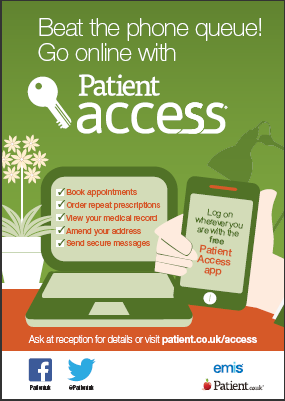 DNA (Did Not Attend): Missed appointments deprive other very ill patients getting the attention they need. It is very important to inform the surgery if you cannot keep an appointment.  PLEASE HELP US BY CANCELLING APPOINTMENTS AS SOON AS YOU KNOW YOU ARE UNABLE TO ATTEND. PPG - Patient Participation Group: PPG is a NHS initiative which aims to:Improve communications between the Practice & Patients.Feedback suggestions for improvement to servicesPromote health educationDevelop a better understanding of the systems used in the Practice Our next meeting is on Saturday 13th June at 10:00am. Come and join us!NEW INNOVATIONS:Clinical Pharmacist: A Pharmacist now works in the Surgery to provide extra help to patients in managing their medications. If you need advice about your medication please phone to book an appointment. Social Prescriber: Do you need advice on matters that affect your well-being e.g.  Mental health, loneliness…? Book an appointment to speak to Gerald, who is here on Tuesdays, to give advice and support on a variety of issues.